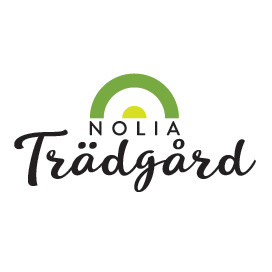 Bredaste programmet i mässans historiaÅrets Nolia Trädgård öppnar med nyheter, som expertpanel och en scen mitt i Nolia Trädgårds programledare, Mariana Mattsson, berättar att årets program är det bredaste och bästa hittills i mässans historia. Bland annat kommer musikern och författaren Stefan Sundström och mässan lyfter också den starka trädgårdstradition som finns i Norrland.– Det är det mest omväxlande programmet hittills med en bra blandning som visar vilken bredd odlingsämnet har och hur mycket kunskap som finns att hämta i vår egen region. Dessutom utvecklar det nordiska perspektivet, tittar åt sidorna, och även har med inslag från Nordnorge.Hon tycker att det är viktigt att programmet vidgar perspektivet och nämner allt från föreläsningar om bonsaier, fruktträdbeskärning, barrträd, porslinsblommor och stadsträdgårdar till hur man odlar i tunnel.Dessutom kommer musikern och författaren Stefan Sundström. Han har tidigare skrivit böcker som Stefans lilla gröna och Stefans stora blå och nu Stefan stora feta röda. Den har vunnit priset Måltidsakademins Köksträdgårdslitteratur 2017. Där berättar han om hur han förverkligat sin barndomsdröm om att få bo i en djungel med mystiska frukter och blivit tomatodlare. Det är också en bok om hur vi kan gå från att vara blinda konsumenter och trötta producenter, till att bli medvetna och ansvarstagande prosumenter.I ett samtal med Mariana Mattsson kommer han till mässan för att berätta om sitt odlarintresse, men också hur vi kan värna en relation till maten och de människor som odlar den, med respekt för jorden vi ärvde.Han har odlat tomater sedan 1985 och har allt mer börjat förstå att det är vilka sorter som odlas som är betydelsefulla för näringsinnehållet.Att Norrland har en stark trädgårdstradition får inte alltid den framskjutna plats den förtjänar. Det tänker årets Nolia Trädgård göra något åt.– Vi vill lyfta fram den norrländska trädgårdskulturens egna fantastiska profileroch göra fler medvetna om den trädgårdsskatt vi sitter på, säger programledaren Mariana Mattsson.Bland annat pratar hon med hortonomerna Ingela Jagne och Margareta Lindhagen om den unika, framgångsrika och uppdaterade jämtländska odlingstraditionen.– De är fantastiskt duktiga på att förvalta och utveckla sitt trädgårdsarv just i Jämtland, säger Mariana Mattsson.Men hon berättar att även Västerbotten har ett rikt arv som borde lyftas fram oftare. Det görs bland annat av författaren Susanna Rosén som boken ”I morfars fotspår” visar hur landshövdingen Gustav Rosén fick hela länet att grönska. Han var en var en riktig trädgårdsentreprenör som såg till att det delades ut frön och växter runt om i länet.– Det finns ett arv efter Gustav Rosén som vi kan använda i dag, menar Mariana Mattsson.I samma anda medverkar författaren Laila Carlander som lyfter fram de fina trädgårdar som finns i Norrland men också tv-profilen Daniel Grankvist som gjort en inventering och dokumentation av Köksträdgården vid Olofsfors bruk där många, förvånansvärt moderna grödor odlades. – Sedan måste jag också nämna historien om Blomster-Lottas trädgård i Ammarnäs. Det är en fantastisk historia som kommer att berättas av hennes barnbarn, Anders Berglund om en trädgård i fjällmiljö, otroligt berömd på 50-talet, som genom Anders åter väckts till liv. Dessutom kanske vi får höra honom sjunga! säger Mariana MattssonTill mässan kommer också Magnar och Toril Aspaker, norska specialister på att odla alpinväxter. De bor i Harstad på den största ön i Norge, Hinnøya.– Det ska bli mycket intressant att höra dem berätta. Alpinväxter är verkliga smycken i trädgården och passar bra in i den renässans för stenpartier som vuxit fram. Dessutom går det att i egna trädgårdar bevara de av dessa växter som är hotade i sin naturliga miljö, säger programledaren Mariana Mattsson.Svenska Rosensällskapet kommer till Nolia Trädgård för första gången, både som utställare och för att föreläsa.Dess ordförande, Henny Johansson, kommer att berätta om vildrosor.– Jag tycker de vilda rosorna är något utöver det vanliga. Vildrosor och några av dess hybrider är ofta härdiga och tåliga rosor och passar för att användas i högre zoner, säger honMässans programledare, Mariana Mattsson:– Henny Johansson är väldigt duktig på vilda artrosor. Det är jätteroligt att få med rosensällskapet i år. De kommer att öppna ögonen för mer rosenodling i norr.Nederländerna är tätt förknippat med tulpaner, men när Carolina Visser flyttade till Sverige 2006 och två år senare började odla tulpaner i Backsjön, Sollefteå, var det få anade vad som komma skulle. 1000 planterade tulpanlökar är nu uppe i över 200 000 i flödande fält av tulpaner. Nu odlar de även tulpanlökar, som de enda i Sverige och nordligast i världen.– Eftersom vi har gynnsamma vintrar kan vi odla utan användning av bekämpningsmedel, säger Carolina Visser.Mariana Mattsson beskriver henne som en fantastisk person som också byggt upp en tulpanfestival.– Hon beskriver sig själv som spritt språngande galen, och lite grand kanske man måste vara det för att komma på tanken att odla tulpaner här uppe – men det fungerar! Det ska bli jätteintressant att lyssna till henne, säger Mariana Matsson.Hon lyfter också fram Larz Danielsson, växtjägare och plantskolist, som kommer att prata om "Växter med speziell charm" .– En trädgårdsmässa ska inte bara en kommersiell grej, utan också en kunskapsförmedlare. Vi ser hur stort behovet är av kunskap och Nolia Trädgård är en fantastisk kunskapsförmedling, säger Mariana Mattsson.För mer information, kontaktaKristin Olsson, projektledare Umeå090-88 88 604, 070-255 61 95 kristin.olsson@nolia.seNolia Trädgård arrangeras av Nolia AB och är den största trädgårdsmässan norr om Stockholm. Här samlas cirka 8000 besökare och över 70 utställare. 2018 arrangeras mässan för sjunde året i rad och hålls i år 20-22 april i Umeå på Nolia, Signalvägen 3. Nolia Trädgård är en mötesplats för alla som gillar trädgård, inredning och mat. Här får besökarna inspiration, nya kunskaper och möjlighet att handla växter och mycket annat till trädgården, altanen, balkongen eller fönsterbänken. Mässan genomförs i Umeå i april varje år. 